Причинами медленной адаптации в 5 классе является следующее:разные требования со стороны учителей-предметников, необходимость все эти требования и учитывать, и выполнять;большой поток информации, незнакомые термины, слова. Нужно научить пятиклассников пользоваться справочниками и словарями, а также научить спрашивать о значении непонятных слов у взрослых;чувство одиночества из-за отсутствия первой учительницы, а классному руководителю не удаётся уделить всем необходимое внимание.Все переживания этого возраста естественны и помогают ученику взрослеть, поэтому родителям и учителям надо просто быть внимательнее и добрее к ребятам в новом периоде их школьной жизни. Совместными усилиями мы с вами, уважаемые родители, сможем помочь нашим детям пережить этот сложный период.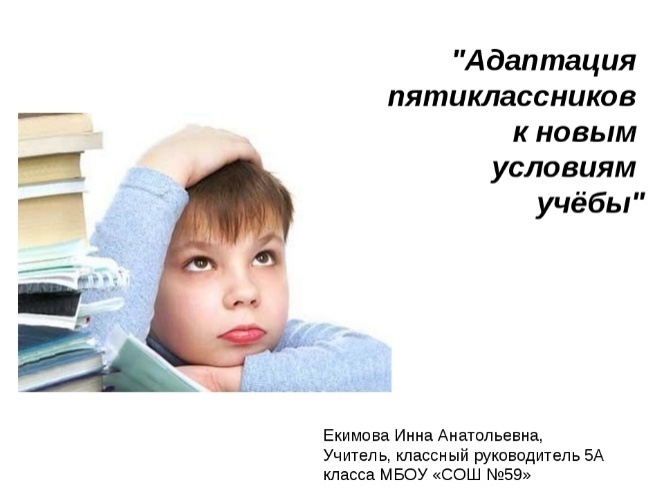 РекомендацииКлассным руководителям,учителям-предметникам5-х классовЧтобы процесс обучения, воспитания и развития шел более равномерно, последовательно и эффективно, необходимо учитывать не только учебные достижения ученика, но и его здоровье, семейные трудности, условия быта и другие объективные факторы, влияющие на формирование личности ребенка.Учитывать трудности адаптации школьника в переходные периоды.Учитывать индивидуальные личностные особенности ученика.Что необходимо грамотно осуществлять?Отслеживание хода развития процессов обучения, воспитания.Процесс социализации ребенка в коллективе.Что поможет ребенку учиться успешнее?Психолого-педагогическая поддержка каждого ребенка.Ориентация на успех.Выбор личностно-ориентированных образовательных технологий.Наблюдение, руководство, коррекция динамики развития интеллекта, творческих способностей.Приобретение учениками прочных знаний с возможностью использования их в новых ситуациях.Формирование общих учебных умений и навыков.Сохранение имеющегося запаса здоровья школьников в процессе получения среднего образования.Отдел образования г.Усть-КаменогорскаАдаптацияпятиклассников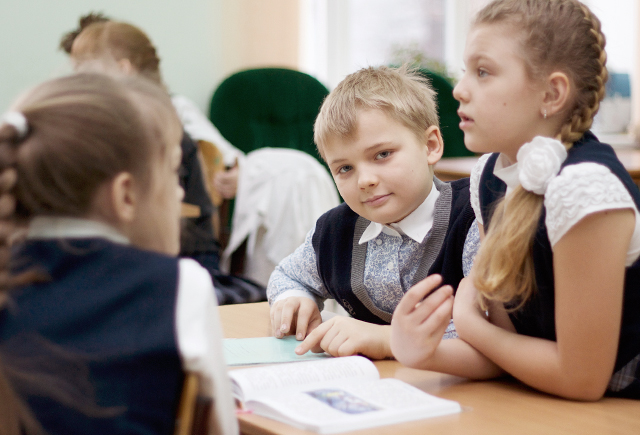 Как учителям повышать учебную мотивацию школьников?Создание ситуации успеха, через выполнение заданий посильных для всех учащихся, изучение нового материала с опорой на старые знания.Положительный эмоциональный настрой, через создание на уроке доброжелательной атмосферы доверия и сотрудничества, яркую и эмоциональную речь учителя.Рефлексия, через оценку собственной деятельности и деятельности других, оценку результата деятельности, вопросы, требующие  многовариантных ответов.Занимательность, необычное начало урока, через использование музыкальных фрагментов, игровые и соревновательные формы.Включение учащихся в коллективную деятельность, через организацию работы в группах, игровые и соревновательные формы, взаимопроверку, коллективный поиск решения проблемы, приём «метод проб и ошибок», оказание учащимися помощи друг другу.Стимулирование деятельности, через оценку, благодарность, словесное поощрение, выставку лучших работ, оказание учителем незначительной помощи, усложнение заданий.Выяснить, что является причиной низкой мотивации учеников: неумение учиться или ошибки воспитательного характера. После этого поработать с проблемными сторонами.В деле повышения интереса ребенка к учебному процессу очень важен контакт с ребенком и доверительная атмосфера.Создание атмосферы энтузиазма, оптимизма и веры детей в свои способности и возможности.Уважайте личность каждого ребенка.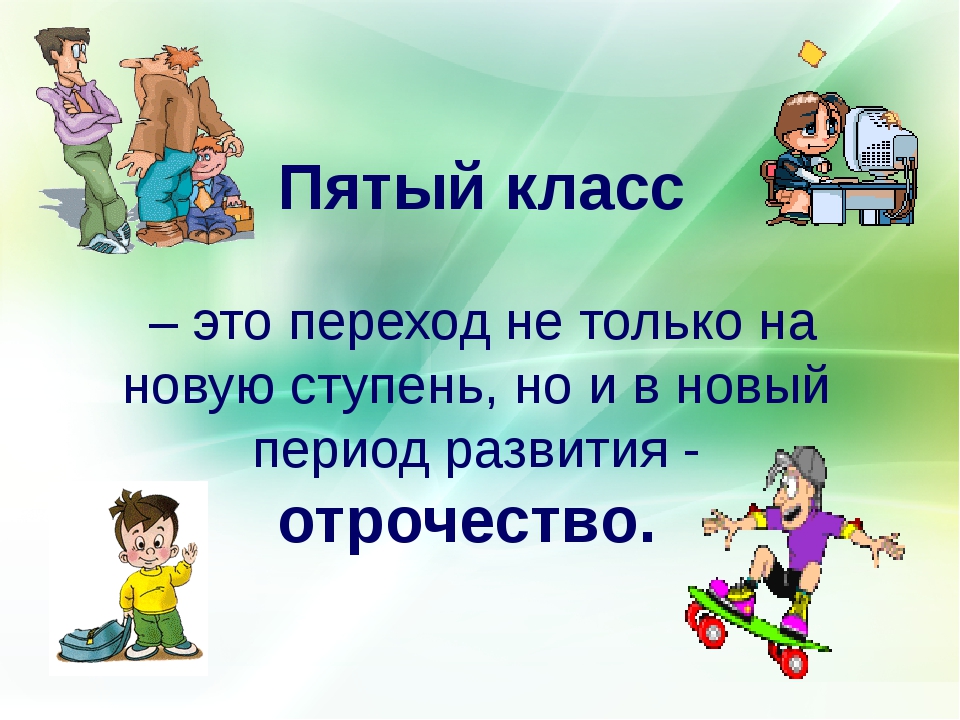 Рекомендации для родителей:первое условие школьного успеха пятиклассника безусловное принятие ребёнка, несмотря на те неудачи, с которыми он уже столкнулся или может столкнуться;обязательное проявление родителями интереса к школе, классу, в котором учится ребёнок. Неформальное общение со своим ребёнком после прошедшего школьного дня;обязательное знакомство с его одноклассниками и возможность общения ребят после школы;недопустимость физических мер воздействия, запугивания, критики в адрес ребёнка, особенно в присутствии других людей (бабушек, дедушек, сверстников);исключение таких мер наказания, как лишение удовольствий, физические и психические наказания;учёт темперамента ребёнка в период адаптации к школьному обучению. Медлительные и малообщительные дети гораздо труднее привыкают к классу, быстро теряют к нему интерес, если чувствуют со стороны взрослых и сверстников насилие, сарказм и жестокость.предоставление ребёнку самостоятельности в учебной работе и организация обоснованного контроля над его учебной деятельностью;поощрение ребёнка, и не только за учебные успехи. Моральное стимулирование достижений ребёнка.развитие самоконтроля, самооценки и самодостаточности ребёнка.